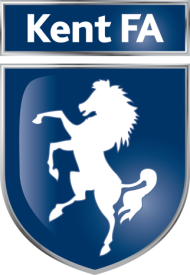 Job Title: Football Development Officer Line Manager: Football Development ManagerJob Areas: Youth Female Football, Adult Female FootballJob Purpose:Support the delivery of The FA National Game Strategy in partnership with key stakeholders. Job Goals: Ensure Kent FA achieves 4584 Female Affiliated & Regular Recorded Recreational Players by 2021Grow the SSE Wildcats programme to retain 69 Wildcat centres by 2021Support 180 Female coaches to achieve the FA Level 1 in Coaching Football by 2021Support 54 Female coaches to achieve the FA Level 2 in Coaching Football by 2021Support 17 Female coaches to achieve the UEFA B in Coaching Football by 2021.Job Responsibilities:Deliver and support programmes to retain and grow participation. Analyse and use data/insight to design and deliver customer focused services.   Deliver a programme of services to clubs and leagues. Recruit, retain and develop club and league volunteers. Lead and support the review and delivery of competition and league structures to ensure they meet the needs of all players.Contribute to raising the profile and the perception of the Kent FA in leading and developing grass roots football. Identify, manage and develop relationships with key partners to meet the objectives and targets of the Kent FA.Support the marketing and communication of programmes to players and volunteers. Job Tasks: Develop programmes to support and grow female football participation, with a focus of getting girls playing earlier in Wildcats Centres.  Support the development of female coaches through FA Coach Education courses and CPD events. Develop initiatives to increase the opportunities available for recreational women to take part in footballSupport the development of Project 500 for female coaches. Develop the Eighth Wonder programme to gain access to prospective female coaches and refereesSupport Kent & Medway Sports Board, representing Kent FA and grassroots football.Support the Referee Development Officer to register 478 new female referees by 2021 